     Comitato di Belluno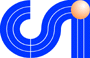 Il Comitato di BELLUNO in collaborazione con le società Gruppo Sportivo CASTIONESE e Gruppo Sportivo QUANTIN organizzano il Campionato Regionale di corsa campestre “18° MEMORIAL Toni Franceschini “- 1^ prova campionato regionale individuale maschile in località Pian Longhi – Nevegàl (BELLUNO) nella giornata di domenica 23 novembre 2014.ISCRIZIONI:Compilando gli appositi moduli. Tali moduli dovranno pervenire entro  le ore  19.00  di  giovedì  20 novembre 2014 esclusivamente via e-mail agli indirizzi ivonoc15@centrosportivoitaliano15.191.it  e segreteria@gameoverevent.it Come da nostra richiesta la ditta GAMEOVEREVENT  gestirà tutte le iscrizioni degli atleti e fornirà gli ordini d’arrivo con relative classifiche per categorie e totali di ogni manifestazione.Non saranno accettate iscrizioni pervenute dopo il termine sopra indicato.QUOTE D’ISCRIZIONE: euro 2,00 (due) per ogni iscritto da versarsi al ritiro delle buste, come da regolamento regionale.CONFERMA ISCRIZIONI: al ritiro delle buste verrà consegnato un modulo con le iscrizioni della società, non sono ammesse variazioni.CRONOMETRAGGIO:Il rilevamento dei tempi sarà effettuato tramite trasponder fornito dall’organizzazione.Tutti gli atleti dovranno accedere al campo di gara attraverso l’ingresso appositamente predisposto. Gli atleti classificati, che dovessero risultare non transitati al punto di rilevamento, saranno considerati come non partiti e non saranno inseriti in classifica.Ogni società, al termine della manifestazione, dovrà riconsegnare, in unico blocco, i chips a lei assegnati.La Società sarà responsabile di eventuali chips mancanti e ne rifonderà il costo di euro 15,00 (quindici) cadauno alla segreteria della manifestazione. CON LA RESTITUZIONE DEI CHIPS SI CHIEDE ALLE SOCIETA’ DI RESTITUIRE ANCHE I NUMERI.In caso di mancato rimborso dei chips non restituiti, il Comitato provinciale a cui appartiene la società sarà tenuto al rimborso e potrà poi rivalersi nei confronti della società stessa.PERCORSO = giro piccolo: 800mt - giro medio: 1200 mt - giro grande: 1400mt (vedi allegato*)Gli atleti saranno suddivisi nelle seguenti categorie:Attenzione: gli orari illustrati sono indicativi le partenze saranno effettuate a seguire, infatti potranno subire delle variazioni durante lo svolgersi della manifestazione. Raccomandiamo pertanto agli atleti e agli allenatori di prestare la massima attenzione seguendo l’ordine delle gare.Il Comitato organizzatore offre gratuitamente il pasta party a tutti gli atleti delle categorie giovanili (esordienti – ragazzi – cadetti). Gli altri atleti potranno avere il pasto ad un prezzo favorevole. Le società che intendono fermarsi per il pranzo dovranno preferibilmente inviare una e-mail di prenotazione all’indirizzo gscastionese.belluno@gmail.com entro venerdì 21 novembre 2014, specificando il numero di adesioni al pasta party.Non è invece necessaria la prenotazione per altri cibi.Listino prezzi:pastasciutta - 1 panino - ½ litro acqua minerale	€ 3,00panino con pastin (salsiccia locale)			€ 3,50panini imbottiti con altri salumi/formaggi		€ 3,00Saranno proposti altri piatti locali a prezzi favorevoli e sarà a disposizione un fornito chiosco.NOTE LOGISTICHE:Ogni società all’arrivo deve ritirare presso la segreteria la propria busta contenente i pettorali degli atleti. Non si dovrà versare alcuna cauzione ma si invitano le società a restituire comunque i numeri. Gli atleti dovranno presentarsi 10 minuti prima della propria gara nella zona posta dietro la partenza per l’appello.COME ARRIVARE:  vedi cartina allegata.PUNTEGGI e CLASSIFICHE:Alla fine di ogni manifestazione verrà stilata una classifica di società dalla somma dei punteggi  acquisiti da tutti gli atleti partecipanti che hanno concluso la gara. Per la classifica di giornata e del 18° MEMORIAL Toni Franceschini verranno assegnati i seguenti punteggi:gare con oltre 20 atleti classificati:40 punti al primo e quindi a scalare di 2 punti fino all’undicesimo che avrà 20 punti poi a scalare di uno fino al ventinovesimo indi 2 punti a tutti gli altri classificati.gare con 20 o meno atleti classificati:20 punti al primo, 18 al secondo, 16 al terzo, quindi a scalare di uno fino al diciassettesimo indi 2 punti a tutti gli altri atleti classificati.Si aggiudicherà il 18° MEMORIAL Toni Franceschini la società che avrà ottenuto il maggior  punteggio sommando tutti  i punti conseguiti  nelle  due prove  in  tutte le categorie  maschili  e femminili.La Commissione Tecnica di Atletica Leggera del CSI e la società organizzatrice declinano ogni responsabilità per eventuali danni a persone o a cose prima, durante e dopo la gara. INFORMAZIONI:TREVISSON Rudi  		0437 754827 		cellulare  338 2901213 BORTOT Enzo			0437 926094		cellulare 348 8235595PATENTE Patrizia				cellulare 347 1549883VIEL Denis				cellulare 340 9852612BORTOT Vally				cellulare 328 8179323La Commissione Tecnica di Atletica LeggeraCSI BellunoLocalità di svolgimento: Pian Longhi –  Nevegàl (BL)Ritrovo concorrenti e ritiro pettorali: ore 09.00Inizio gare:  ore 9.45Premiazioni: ore 14.00ORARIO – CATEGORIA – DISTANZA – GIRI percorso*  9:45 Esordienti F   =  m. 800 - 1 piccolo  9:55 Esordienti M  =  m. 800 - 1 piccolo10:05 Ragazze F  =  m. 1200 - 1 medio10:15 Ragazzi M  =  m. 1200 - 1 medio10:25 Cadette F  =   m. 1600 - 2 piccoli10:45 Cadetti M  =  m. 2200 - 1 piccolo + 1 grande11:00 Allieve – Veterane F  =  m. 2800 - 2 grandi11:20 Allievi  =  m. 3200 - 1 piccolo + 2 medi11:40 Juniores F – Seniores F – Amatori AF – Amatori BF  =   m. 3000 – 2 piccoli + 1 grande12:00 Amatori BM – Veterani M  = m. 4200 - 3 grandi12:30 Junior M – Senior M  – Amatori AM  =  m. 5600 - 4 grandi14:00 PremiazioniCATEGORIAANNIMaschile/metriFemminile/metriEsordienti2004 - 2005800800Ragazzi2002 - 200312001200Cadetti2000 - 200122001600Allievi1998 - 199932002800Juniores1996 - 199756003000Seniores1980 - 199556003000Amatori “A”1970 - 197956003000Amatori “B”1960  - 196942003000Veterani1959 e precedenti42002800 PREMIAZIONI Alla conclusione delle gare verranno premiati: I primi 10 concorrenti delle categorie ESORDIENTI e RAGAZZI I primi 5 concorrenti di tutte le altre categorie Le prime 5 società della classifica di giornata